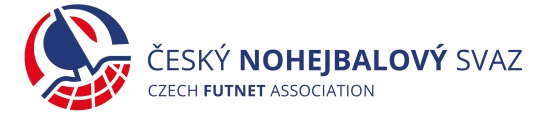 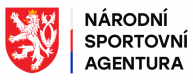 Zpráva o průběhu soutěže27. Stone & Belter mistrovství ČR jednotlivců mužůV Praze dne 21.08.2021.Tato zpráva zaznamenává průběh výše uvedené soutěže, která se odehrála dne 21.08.2021 na kurtech SK Start Praha za účasti 25 jednotlivců.Pořadatelem byl Sportovní klub Start Praha z.s., IČ: 00537381, Střelecký ostrov 336, 110 00 Praha 1. Členy pořadatelské služby byli: Jan Chotovinský, Milan Kaděra a Zdeněk Kozák. Pořadatel na místě při vstupu na sportoviště zabezpečil tzv. „vstupní filtr“ a kontroloval, zda všechny příchozí osoby splňují pravidla „bezinfekčnosti“ s ohledem na výskyt onemocnění COVID-19.Delegaci rozhodčích na jednotlivé zápasy řídil hlavní rozhodčí Jan Buddeus, delegovaný Komisí rozhodčích. Náklady na rozhodčí na místě vyplatil pořadatel.Řídícím orgánem soutěže byla Sportovně-technická komise ČNS, reprezentovaná na místě sekretářem STK Ivanem Škodou a předsedou Miroslavem Sachlem.V průběhu celé jednorázové soutěže nezaznamenala Sportovně-technická komise ČNS žádnou námitku od účastníků.Nasazení účastníků do skupin provedl řídící orgán soutěže dle měřítek nastavených v Rozpisu jednorázových soutěží VV ČNS 2021.V průběhu hry se zranil hráč Michal Kokštein z klubu SK LIAPOR WITTE Karlovy Vary, poranění utrpěl v čase 10:15 hodin a jednalo se o zranění levého kotníku.Konečné pořadí 27. Stone & Belter mistrovství ČR jednotlivců mužů:1. TJ AVIA Čakovice C (J. Kalous)2. SK Start Praha (D. Tůma)3. TJ AVIA Čakovice A (M. Kučera)4. TJ Sokol Slaný (J. Beránek)Mistrovství ČR jednotlivců mužů bylo zahájeno v 9:30 hodin a ukončeno bylo v 16:35 hodin.Vyřazovací část se odehrávala za přítomnosti televizního štábu České televize.Lze konstatovat, že pořadatelský klub splnil všechny náležitosti, kterou jsou mu platnými předpisy ČNS stanoveny, obdobně tak byla naplněna Dohoda o zabezpečení MČR uzavřená mezi ČNS a pořadatelem před konáním akce.Ing. Bc. Miroslav Sachl, v. r.předseda Sportovně-technické komise ČNStelefon: 602 188 920, e-mail: m.sachl@nohejbal.org